 Вас вітає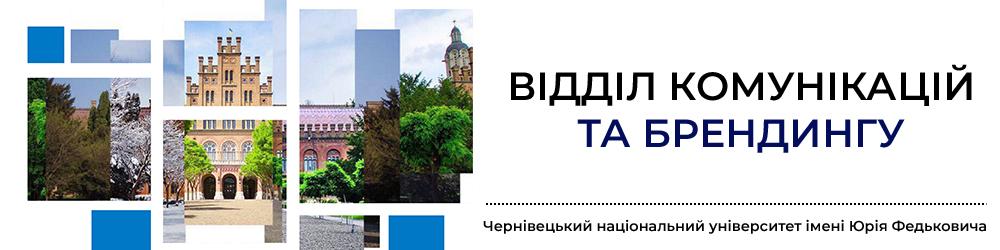 З метою належного висвітлення новин на офіційному сайті Чернівецького національного університету імені Юрія Федьковича представляємо Вашій увазі форму заявки, яка фіксує обов’язкові стандарти оформлення новини. Уважно ознайомтеся!Нагадуємо, що Ви можете поділитися з нами анонсами запланованих заходів та запрошеннями на них, вести спілкування з колегами на тему подій, інформувати та вирішувати супутні питання стосовно новин, надіславши текст і медіа-вміст повідомлення, як і раніше, на пошту: news@chnu.edu.ua.   Для того, щоб наша співпраця мала структурований характер, встановлюємо певні правила та надаємо рекомендації щодо написання/подання матеріалів для сайту та соцмереж Чернівецького національного університету імені Юрія Федьковича:   Текст новини слід надсилати, заповнивши форму заявки, на адресу news@chnu.edu.ua Основний зміст новини варто викладати у публіцистичному стилі.Ще кілька зауважень до тексту. Просимо:вказувати повну назву університету;подавати повні назви структурних підрозділів;уникати розгорнутого переліку присутніх; не зазначати назви освітніх програм;уникати граматичних помилок;прізвища та імена писати у звичному форматі (Володимир Зеленський);Фото чи афіші до тексту слід підписувати назвою заходу +порядковий номер, де «1» означатиме титульне фото;Для титульного фото найкраще підійде світлина горизонтального формату (розміром 1270х714), яка відображає суть події. Просимо уникати фото, які неможливо логічно пов’язати із змістом новини. Важливо, щоб якість фото була відповідною. У іншому випадку відділ залишає за собою право самостійно обрати титульну картинку. Закликаємо дотримуватись авторського права при підборі фото (НЕ допускається публікація чужих фото на сайті університету без вказання авторства).Кількість фото для галереї повинна бути кратна 3 (не враховуючи титульного фото), світлини високої роздільної здатності (ширина мінімум – 1024 px).Назва матеріалу – до 6 слів;Анонс матеріалу – 1-2 речення із загальною інформацією (що?, де?, коли?);Орієнтовний об’єм основного тексту новини - 600 - 3 500 знаків з пробілами.Просимо надсилати матеріали про заплановані заходи заздалегідь. Нагадуємо, що актуальність новини зберігається ТРИ дні.Прийом матеріалів для публікації у поточний день здійснюється до 16:00 год. (у п’ятницю до 15:00 год.).Зверніть увагу: публікація новин у вихідні дні не здійснюється. Їхнє висвітлення у мережі після вихідних може бути не актуальним.Дякуємо за розуміння та співпрацю!ЗАЯВКА НА РОЗМІЩЕННЯ ІНФОРМАЦІЇ НА ОФІЦІЙНИЙ САЙТ ЧЕРНІВЕЦЬКОГО НАЦІОНАЛЬНОГО УНІВЕРСИТЕТУ ІМЕНІ ЮРІЯ ФЕДЬКОВИЧАhttp://www.chnu.edu.uaЗаявку надсилати за адресою: news@chnu.edu.ua Фото прикріплювати окремими файлами у листі. У темі листа вказувати «На сайт, рубрика «новини»». __________________________________________________________*Від якості та оперативності поданої Вами інформації залежить сприйняття новини читачами офіційного сайту Чернівецького національного університету імені Юрія Федьковича**Редакція сайту залишає за собою право редагування змісту поданого матеріалу (відповідно до рішення ректора університету)Дата подання матеріалів у відділПідрозділ університету, який надсилає матеріалиНазва матеріалу (новини)до 6 слівАнонс матеріалу1-2 речення із загальною інформацією(що?, де?, коли?)Основний текствід 600 до 3,5 тис. знаків з пробіламиПобажання щодо дати розміщення новини